Studienblatt  für Leistungsnachweise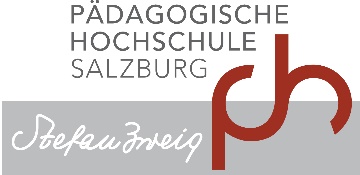 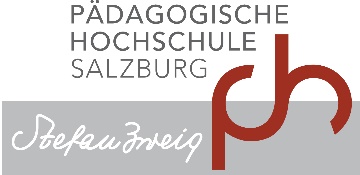 Lehrveranstaltungen „Lehrer/in werden“ + PPS (STEOP) 2022Name___________________________________________Marikelnummer: ________________  LV-Leiter_in: _______________________Gutachten Einstiegspraktikum
Gutachten bei der Lehrveranstaltungsleiter_in abgegeben                   Gutachten positiv beurteilt0   ja	                                                                                                   	0   ja				0   nein                                                                                                       0   nein                                                                 				Dokumentation der eigenen Erkundungen im EinstiegspraktikumDie Auseinandersetzung (schriftliche Dokumentation) mit persönlich relevanten Fragestellungen und die dazugehörige Präsentation sind gelungen.Selbsteinschätzung:0 ja0 teilweise0 unzureichend (in diesem Falle bitte Rückmeldung über Möglichkeiten zur Optimierung mitgeben)Peer-Rückmeldung0 ja, weil …0 teilweise, weil …0 unzureichend (in diesem Falle bitte Rückmeldung über Möglichkeiten zur Optimierung mitgeben)_______________________________________________________________Unterschriften der Studienkolleginnen bzw. StudienkollegenBiografischer TextDer Reflexionsauftrag wurde erfüllt.0 ja0 neinEngagement im Seminar/MitarbeitDie Anwesenheit wurde erfüllt.0 ja0 neinDie Studentin/der Student hat am Seminar engagiert teilgenommen.0 ja0 nein
Seminar „Lehrer/in werden“: MIT ERFOLG / OHNE ERFOLG teilgenommenPPS: MIT ERFOLG / OHNE ERFOLG teilgenommen	______________________________          Unterschrift Seminarleitung